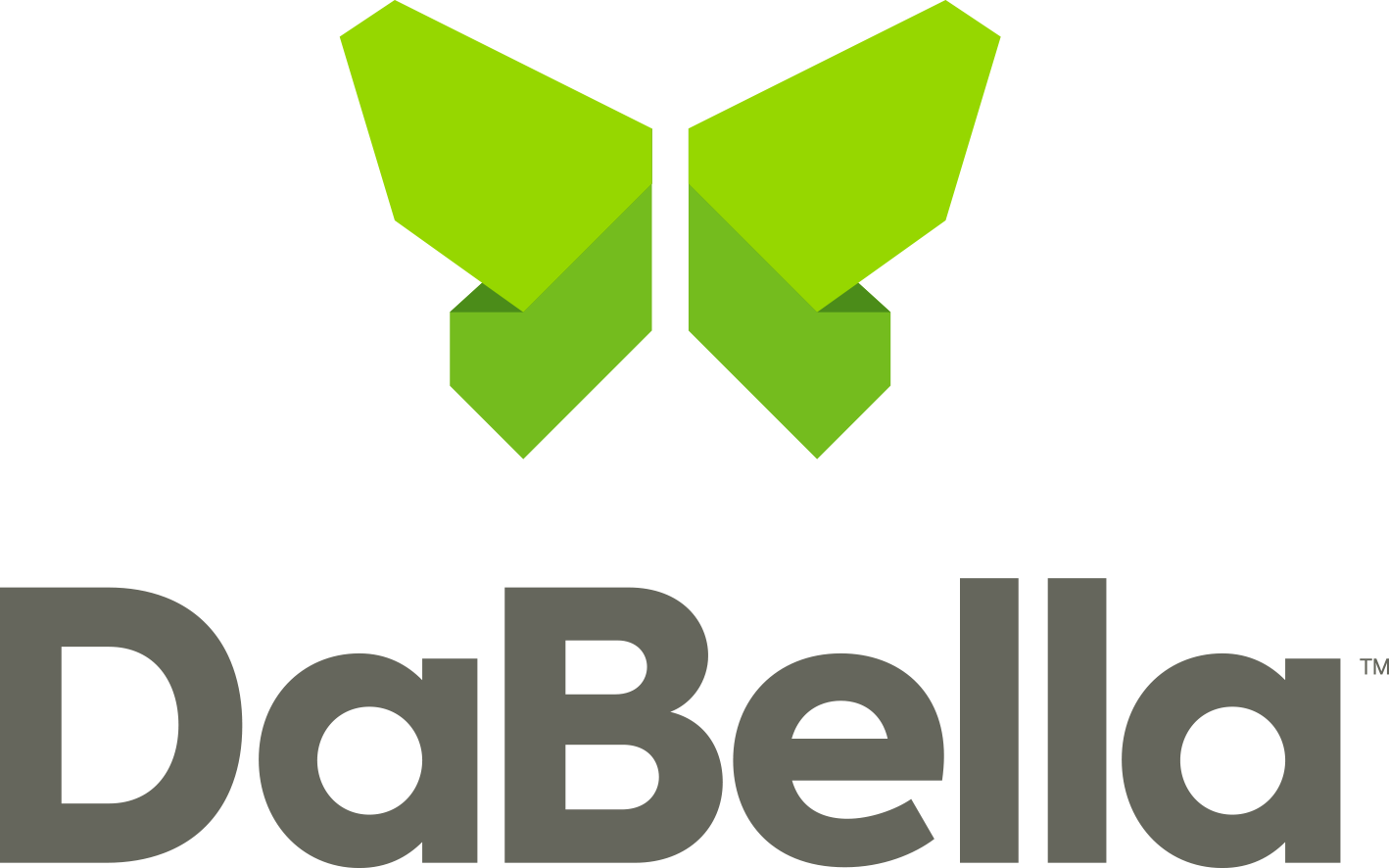 FOR IMMEDIATE RELEASENATIONAL HOME IMPROVEMENT SERVICES COMPANY DABELLA HOLDS RIBBON-CUTTING EVENT TO CELEBRATE OPENING OF NEW HEADQUARTERS Multimillion-Dollar Renovation of Existing Anderson Tower in North Austin is Part of the Company’s Plan to Connect with Homeowners NationwideAustin, TX – Feb 1, 2024 – National home improvement services company DaBella held a ribbon-cutting ceremony to celebrate the opening of its new headquarters in Austin, TX.500+ employees from DaBella locations nationwide were on hand for the ribbon-cutting.“This new headquarters property is strategic to our plans to connect with homeowners nationwide,” Bastian Cowsert, Chief Marketing Officer said. “All Americans are important but everything is bigger in Texas, and to be surrounded by the unique people and culture was a deciding factor for us.”DaBella purchased Anderson Tower in 2022. After a multimillion-dollar renovation of the building located off US 183, DaBella will move into the building, which formerly housed insurance company Citizens Inc. The six-story, 75,000+ square-foot building features wraparound views from mid-rise floors and an expansive reception area for welcoming local candidates for job opportunities.“When we were looking at real estate, we decided we wanted to rehab an existing building,”  Cowsert said. “Adaptive reuse is a sustainable way to plant roots without breaking ground on new construction.”DaBella has supported Texas-based charities such as Center for Child Protection in Austin, Habitat For Humanity of Dallas and other philanthropic endeavors such as Military Makeover with Montel, Operation Homefront and the National Breast Cancer Foundation.    About DaBella: DaBella is a values-focused home improvement company, with headquarters in Austin, TX. A leader in the roofing, siding, window, and bath renovation space, DaBella helps families improve their homes and build value in their property. DaBella utilizes quality-made products from American-based companies and treats every customer like family. This commitment to award-winning customer service is one of the reasons this family-owned company employs hundreds of Americans and has grown to 49 branches nationwide. With DaBella, quality begins at home. ###Media contact: press@dabella.us